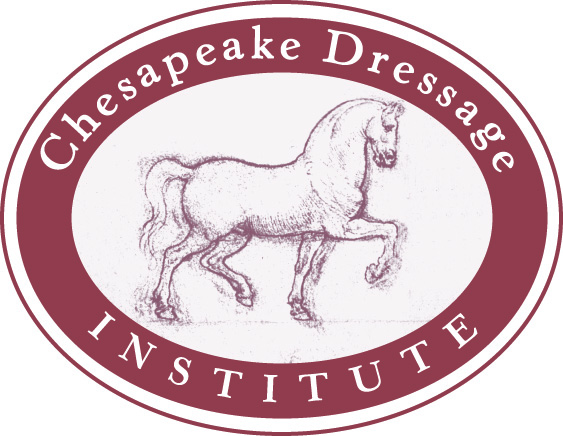 Overnight and Day Stall FormOwner’s Name:  ________________________________________________Horse’s Name:  _________________________________________________Owner’s Contact Number:  ________________________________________Emergency Contact Number:  ______________________________________Feeding Instructions:  _____________________________________________Other Instructions:  _______________________________________________-------------------------------------------------------------------------------------------------------------All horses using day stalls or overnight stalls must have proof of Coggins and flu/rhino.  CDI will provide bedding, clinic stall (outside stalls not attached to the barn), a fan, two water buckets and one feed bucket.  CDI will also provide muck tubs and pitchforks for owners/riders that want to pick their horse’s stalls. CDI staff will clean the stalls while horses are out being ridden or after the horse leaves.  No turnout is available for horses in clinic stalls and CDI staff will not handle horses in clinic stalls.**Please bring your own hay and individually bagged grain.  CDI staff will check water buckets, drop owner provided hay and grain up to three times a day and do night check for horses in clinic stalls.Day Stall:  $25.00Overnight Stall:  $45.00 a nightExtra Shavings:  $8.00 a bag